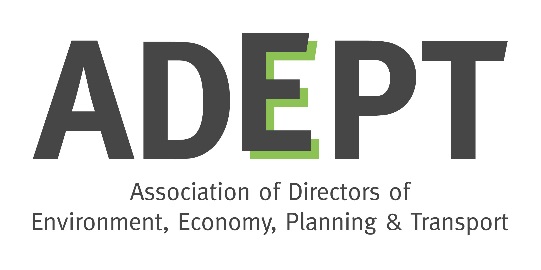 ADEPT Waste Group Meeting27 June 2018Attendees:	Ian Fielding, North Yorkshire (Chair)Andrew Pau, Oxfordshire Mike Tregeant, EAMickey Green, SomersetKaren Punchard, DorsetHilary Tanner, LGAHannah Bartram, AdeptWendy Barratt, DevonKate Hand, London CouncilsKofi Adu-Gyamfi, Buckinghamshire - DEFRA SecondeeJoel Hull, NorfolkTina Benfield, CIWMGurbaksh Badhan, BuckinghamshireSteve Palfrey, Suffolk ApologiesIan HartleyTorbayClaire BrailsfordDerbyshire Kevin NaceySCTSteve ReadWest Sussex Greg GavinNorthumberland Chris PrestonDEFRATracey CarterWiltshire Mick AllenNottinghamshireDavid BeaverKent Roger SeedBucks Sean KentLincolnshire Item 1Welcome and ApologiesIF welcomed attendees. 2Election of ChairHB advised that nominations for the role of Chair were received from IF.  As there were no other nominations IF was elected as Chair.3ADEPT Waste Panel - Future ArrangementsIF’s pre-circulated paper was discussed. ACTION: ALL – to consider topic areas which need a lead or a T&F group, and email IF which you are interested inACTION: ALL – to consider if you are willing to put self forward as a Vice Chair (can be several)Format of meetings to become more ‘seminary’, with updates etc being done by email.ACTION: IF – to confirm revised working arrangements to members not in attendance and seek nominations for roles in topic groups and/or vice chair role. 4Resources and Waste Strategy DevelopmentIF noted lots of recent meetings to inform/support Strategy development, many of which ADEPT have attended. IF summarised options under consideration – gentle evolution of current schemes, with funding to collections to increase quality and quantity, OR a more radical rethink.Kofi – from WNC feedback, DEFRA is planning to set up topic based working groups with consistent reps from the various waste networks. Lee Marshall from LARAC coordinating list of reps. Topics so far are: EPR; LA performance & consistency; DRS?ACTION: Kofi to circulate list of groups and dates etc so ADEPT can identify reps by end of 28/6).ACTION: ADEPT reps to push back on DEFRA’s restrictive position on Confidentiality – can’t get view of the Network you’re representing; coordinate between themes; brief deputies.DEFRA timetable: Looking to circulate first draft of strategy Week 1 of July – high level objectives. Circulation around Govt depts July and Aug. Publication in Autumn AFTER the budget (date of which is unknown). Clarification – Strategy itself will not be consulted upon.Discussion – ADEPT to create a ‘position statement’ on issues for waste strategy (signed off by Leadership Board). ACTION: SP to create first draft for discussion (take ADEPT’s one from another theme, and the LEDNET waste one).Kofi – ‘New Burdens’ view is that money from EPR needs to cover any increased burdens across the whole piece.5Incineration TaxLetter to be sent by ADEPT and LGA lobbying against.AP raised issue of recently reported Scientific Study presented within WIDP that EfW could become environmentally less favourable than landfill – avoid being side-tracked by this debate – need to focus on the waste hierarchy.6Waste CrimeKH circulated draft slides of LEDNET work with KBT. KH explained findings and talked through recommendations and next steps. IF noted that much of it will be pertinent to other areas. ACTION: KH to circulate final report to ADEPT once published.7LGA Research ProjectsHT introduced. R&I colleagues David Pye and James Harman who joined the meeting for this item.8Stakeholder Updates (discussion on updates circulated in advance)Adept – HB – Waste Board rep requested for next Envt Board mtg; Leadership Team has new chair; Conference 22-23 Nov and has a waste seminar on Day 1 sponsored by Amey ACTION: ALL to give views to IF on content.DEFRA – Cofey – reiterated need for attendance on working groups; JH noted he had sent Robert Vaughan suggestion for metrics for waste reduction.EA – MT – EA position on litterpick clearance and emerging position on wood welcomed.9Minutes of Last MeetingApproved. No matters arising not covered on agenda.10Any Other BusinessTB – raised recent media coverage on charged garden waste – general discussion.11Date of Next Meeting (venues tbc)19 September 201818 December 201812Meeting closeIF thanked everyone for attending and their contributions.